Продажа комнат в коммунальной квартире.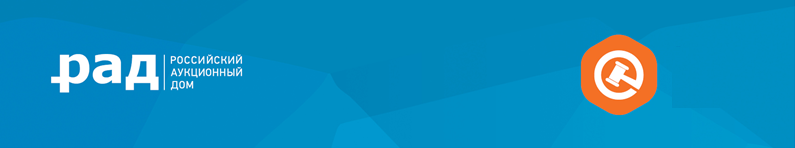 Адрес: Московская область, г. Подольск, Рабочая ул., д. 16/33, кв. 37, к. 1, 2 Тип торгов: АукционТекст объявления: Выставляется на продажу 2 комнаты - 24,0 кв. м (11,0 кв. м и 13,0 кв. м) в 4-комнатной коммунальной квартире общей площадью 73 кв. м, адрес: Московская обл., г. Подольск, Рабочая ул., д. 16/33, кв. 37, этаж 3. Четырехэтажный кирпичный дом 1928 года постройки. Коммуникации центральные.  Транспортная доступность автобусная остановка «Площадь 50-летия Октября» находится в 40 м. В 600 м находится станция МЦД «Подольск». Расстояние до МКАДа 19 км.  Инфраструктура: в радиусе 10 минут ходьбы находятся магазины Пятерочка, Магнит, Вкус Вилл, общеобразовательная школа, детские дошкольные учреждения,  поликлиника, ПКиО им Талалихина.  Преимущества: Район с развитой инфраструктурой, отличной транспортной доступностью. Низкая плотность застройки, парк, набережная реки Пахра.Права на здание: СобственностьСсылка на сайт: https://auction-house.ru/catalog/l-30000055099/Ссылка на торги: https://sales.lot-online.ru/e-auction/auctionLotProperty.xhtml?parm=organizerUnid=1;lotUnid=960000275805;mode=justМенеджер по продажам: Бредихин Александр Тимофеевич+79166000213
bredihin@auction-house.ru